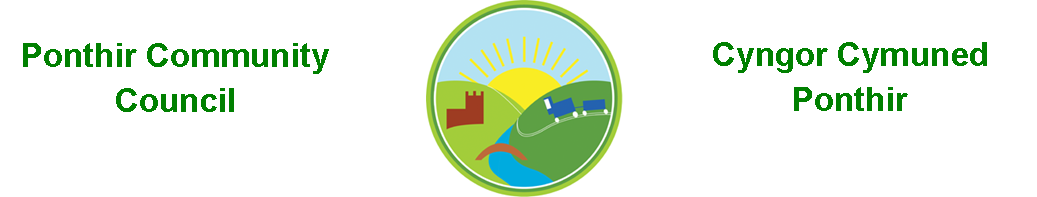 9th August 2020Dear Councillor,You are summoned to attend the Monthly Meeting to be held in accordance with the Coronavirus Regulations (Wales) 2020. Meeting is to be held virtually on 12th October 2020 @ 7pm.Press and public welcome.Mrs. Karen KerslakeAgendaPresentApologiesDeclarations of InterestNew councilor declarationTo consider matters raised by the members of the public present (N.B. Such matters will be reported upon by the Clerk at the next meeting, where appropriate)Afon Llwyd works – Natural Resources WalesPlay Area – BarnfieldPlanting of twisted willows on Caerleon RoadSpeed cameras – resident wishing to assist in monitoring  To receive a police report.  To approve the minutes of the Monthly/Annual Meeting held on 14th September 2020  Matters arising from the Monthly Meeting held on 14th September 2020Finance and AccountsBalance of Direct Plus Account as at 30th September 2020 £34,411.48Cheques/Online payments madePonthir District Sports Club £45Zoom – online meeting platform £115.10Royal British Legion £34.00To Note Standing Order/Direct Debit PaymentsTCBC (Clerk’s Salary) September £456.73Swalec - £130.80 (Backdated for rest of 2020)  Budgets - Clerk   Planning PermissionErection of rear extension and side porch with updated boundary details for existing dropped kerb and new driveway. LOCATION: Banff Springs, 105 Hafod Road, PonthirTwo-storey side extension LOCATION: Acorn House, Caerleon Road, PonthirDemolition of existing single storey side extension, erection of 2-storey side and rear extension with balcony LOCATION: 19 Moyle Grove, Ponthir, Cwmbran   Any other BusinessTo Note Correspondence ReceivedArmed forces in Wales Awards			TCBCFree webinar community venues			TVAPhishing Scams					OVWPark in Barnfield					Huw BevanNotice Cabinet					TCBCNotice Planning Committee			TCBCWeekly Bulletin x 4					TCBCTrees in Ponthir					TCBCGwent Valleys Area Committee Meeting		OVWNotice Council					TCBCDecision sheets – Cabinet				TCBCCoronavirus updates				OVWSupplemental Planning Decisions			TCBCRoom booking invoice				PDSCNotice Cleaner Communities Scrutiny		TCBCNotice Prosperous Communities Scrutiny	TCBCAccess codes					HCI DataTCBC – Torfaen County Borough CouncilOVW – One Voice WalesThis document is available on our website www.ponthircommunitycouncil.gov.ukA copy of this document could be made available in Welsh. Please contact us on the telephone number or e-mail below. Mae dogfen yma yn ar gael mewn gwefan ni www.ponthircommunitycouncil.gov.uk Mae copi or ddogfen hon ar gael yn Gymraeg.Cysylltwch a ni ar y rhif ffôn neu drwy e-bost isod.Telephone/ Ffôn: 07789 640709   E-Mail/ E-bost: clerk@ponthircommunitycouncil.gov.uk